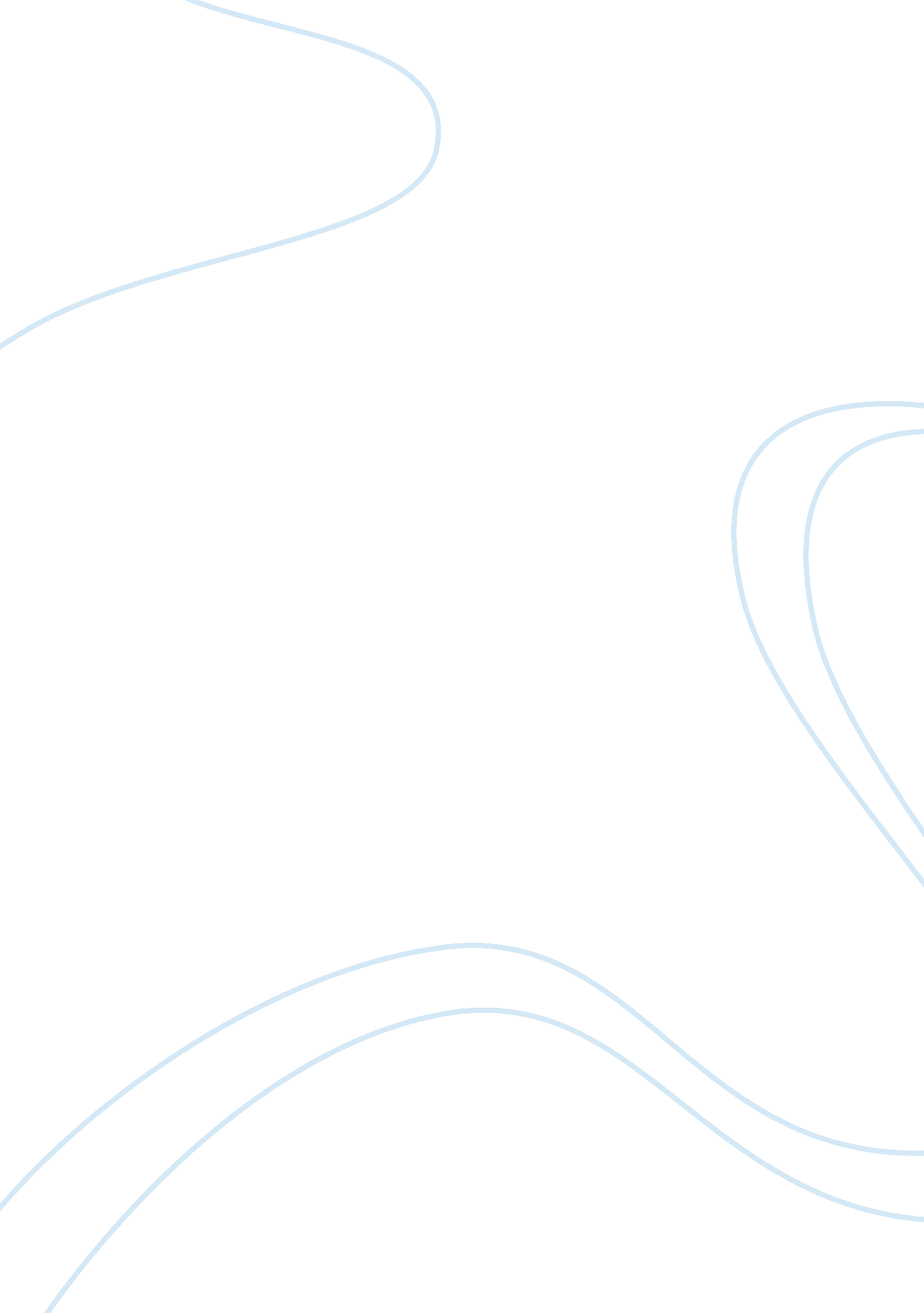 Tanya stiversSociology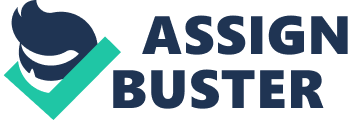 What research questions does Stivers study presenting the child’s problem to pediatrician address? The research questions that Stivers seeks to address are two problems in acute care encounters, the article examines the alternative stances that embody presentation of problems. These are the symptoms only problem presentations versus the candidate diagnosis included presentations. These presentations are devised to seek medical evaluation for the children. 
2. What research method does Stivers rely on? 
Stivers takes an empirical analytic approach in research for the study conducted, Stivers comparatively samples audio recordings and video recordings from the visits of the physicians. There were 306 audio recording taken from the 10 participating physicians and 150 video recordings. Through By sampling done, there are comparative analyses on the empirical data she determines the two aspects understudy to make conclusions. 
3. What evidence does Stivers rely on to support her claim that how the child’s problem is presented to the doctor makes a difference for the doctor? 
Stivers rely on the research that has been done by other personalities like Gail Jefferson and CA research. She then bases her findings comparatively with these initial findings and concludes since they are similar in comparison they are more likely true. Stivers also rely on the theories that have been put forth by some personalities. There is use of diagnostic theories in the study that is comparatively put against the findings in the study to draw conclusion. 
4. What is the difference between theory and research in this study? 
In this research study, the theories are the proposed outcomes or what is expected of the patients who are under the study, using diagnostic theories in this research was meant to compare how the patient under study was responsive and how he or she was expected to respond. The research in this study is the formulation of responses using the subjects that the particular study was done on before. Afterwards there was comparison of the particular findings of a patient and another different patient. 
5. Explain what this study does relative to previous research. 
The Stivers study tends to confirm some previous research done as true and at the same time discredit some as lacking proper basis. By utilizing the CA as primary method, Stivers confirms the patterns parents tend to use talking about their children illnesses. 
Work cited 
Strivers, Tanya, presenting encounters in pediatric encounters, symptoms only versus candidate 
diagnosis presentations, university of California at Los Angeles. Health communication, 
2002, web. 